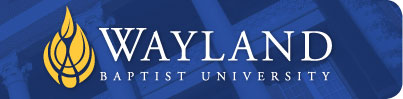 1. Wayland Baptist UniversityVirtual CampusSchool of Education2. Wayland Baptist University Mission Statement:Wayland Baptist University exists to educate students in an academically challenging, learning-focused and distinctively Christian environment for professional success and service to God and humankind.3. Course Prefix, Number, and Name:EDAD 5326– Instructional Leadership I4. Term and Year:Fall Session 1, August 17, 2020 – October 10, 2020 5. Full Name of Instructor:Dr. Tim Powers6. Office Phone and WBU Email Address:Office Phone: (806) 742-9516Cell Phone:  (940) 631-1045Email: tim.powers@wbu.edu7. Office Hours, Building, and Location:Office Hours: By AppointmentBuilding: WBU Lubbock Campus801 North Quaker, Lubbock, Texas 794168. Class Meeting Time and Location:Online – Assignments are generally release at noon on Saturday.9. Catalog Description:This will be an investigation of the research pertaining to effective schools and examination of the patterns of organization and instruction in these schools which will lead to continuous improvement. The emphasis will be placed on visionary thinking and excellence. 10. Prerequisite:Graduate standing and public school experience11. Required Textbook and Resources: Textbook: What Effective Schools Do: Re-envisioning the CorrelatesAuthor(s): Lezotte, Lawrence W.; Snyder, Kathleen McKee 
ISBN: 978-1-935249-51-1 (paperback)Copyright: 2011
Edition: 1st
Publisher: Solution Tree Press
Book Type: PaperbackTextbook: The Strategic School: Making the Most of People, Time, and MoneyAuthor(s): Miles, Karen Hawley; Frank, StephenISBN: 978-1-4129-0417-9 (paperback)Copyright: 2008Edition: 1st Publisher(s): Corwin Press/National Association of Secondary School PrincipalsBook Type: PaperbackTextbook: Leverage Leadership: a practical guide to building successful schoolsAuthor(s):Bambrick-Santoyo, Paul; Pieser, Brett Year: 2012ISBN: 9781118138601Publisher: Jossey-BassBook Type: PaperbackNote: VitalSource etextbooks.For student access:Every Course in Blackboard has a link to eTextbook [Vital Source] embedded in the course menu, with basic instructions.I encourage you to use this textbook.  Printed copies will NOT be available through our bookstore.  Students can purchase via Amazon or similar vendor but the cost is usually substantially more expensive.Student will “register” to access your library.You will be able to read and interact with your textbook from that location.12. Optional Materials:Additional course material may be available on the Blackboard site for this course.  Students should have access to and the ability to use this material for each class session.  Course announcements, if needed, will be posted on the Blackboard site for this course. COURSE OUTLINE:  This course is designed to help the student taking the course at a minimum, to gain knowledge and understanding of the various tools and resources of instructional leadership. Using your full potential, you will be able to take the information from this course and use it to successfully master the competencies addressed in the administrator competency test as well as develop a series of tools and resources for your use as an instructional leader.Specifically, this course will include the following information to be discussed and reviewed;Effective School CorrelatesAn introduction into the perspectives and insights of the effective school correlates.Evolution of the Effective Schools ConceptA Systems Approach to the Correlates of Effective SchoolsA Look at the Effective School CorrelatesHigh Expectations for SuccessStrong Instructional LeadershipClear and Focused MissionOpportunity to Learn/Time on TaskFrequent Monitoring of Student ProgressSafe and Orderly EnvironmentPositive Home-School RelationsPutting the Correlates to Work in an Effective Learning SystemThe Correlates in Action: A Continuous School Improvement SystemHow to Successfully Integrate People, Time, and Money into the Framework of Implementing the Effective School CorrelatesThe Guiding Resource StrategiesWhy Rethink School Resources NowHow and Why Do Resources MatterHow Strategic Schools Use People, Time and MoneyInvesting in Teaching QualityCreating Individual Attention and Personal Learning EnvironmentsMaximizing Academic time and Linking It to Learning NeedsHow to Make the Most of Your School’s People, time, and MoneyTools for Strategic SchoolsHow to Group Students and Assign TeacherHow to Craft a Master Schedule that WorksHow to Strategically Improve Teaching QualityPutting It All TogetherRedefining Systems and Policies to Support Strategic Schools13. Course Outcome Competencies:Although this course will traverse many areas and domains of the principal competencies, main focus for this course will be DOMAIN II—INSTRUCTIONAL LEADERSHIP DOMAIN I—SCHOOL CULTURE (School and Community Leadership)Competency 001: The entry-level beginning principal knows how to establish and implement a shared vision and culture of high expectations for all stakeholders (students, staff, parents, and community).Creates a positive, collaborative, and collegial campus culture that sets high expectations and facilitates the implementation and achievement of campus initiatives and goals  Uses emerging issues, recent research, knowledge of systems (e.g., school improvement process, strategic planning, etc.), and various types of data (e.g., demographic, perceptive, student learning, and processes) to collaboratively develop a shared campus vision and a plan for implementing the vision  Facilitates the collaborative development of a plan that clearly articulates objectives and strategies for implementing a campus vision  Aligns financial, human, and material resources to support implementation of a campus vision and missionEstablishes procedures to assess and modify implementation plans to promote achievement of the campus vision Not coveredNot covered Implements effective strategies to systematically gather input from all campus stakeholders, supporting innovative thinking and an inclusive culture Creates an atmosphere of safety that encourages the social, emotional, and physical well-being of staff and students  Facilitates the implementation of research-based theories and techniques to promote a campus environment and culture that is conducive to effective teaching and learning and supports organizational health and moraleCompetency 002: The entry-level principal knows how to work with stakeholders as key partners to support student learning.Acknowledges, recognizes, and celebrates the contributions of all stakeholders toward the realization of the campus vision  Implements strategies to ensure the development of collegial relationships and effective collaboration  Uses consensus-building, conflict-management, communication, and information-gathering strategies to involve various stakeholders in planning processes that enable the collaborative development of a shared campus vision and mission focused on teaching and learning  Ensures that parents and other members of the community are an integral part of the campus cultureDOMAIN II—LEADING LEARNING (Instructional Leadership/Teaching and Learning)Competency 003: The entry-level principal knows how to collaboratively develop and implement high-quality instruction.Prioritizes instruction and student achievement by understanding, sharing, and promoting a clear definition of high-quality instruction based on best practices from recent research  Facilitates the use of sound, research-based practice in the development, implementation, coordination, and evaluation of campus curricular, cocurricular, and extracurricular programs to fulfill academic, development, social, and cultural needs  Facilitates campus participation in collaborative district planning, implementation, monitoring, and revision of the curriculum to ensure appropriate scope, sequence, content, and alignment  Implements a rigorous curriculum that is aligned with state standards, including college and career-readiness standards  Facilitates the use and integration of technology, telecommunications, and information systems to enhance learning Competency 004: The entry-level principal knows how to monitor and assess classroom instruction to promote teacher effectiveness and student achievement.Monitors instruction routinely by visiting classrooms, observing instruction, and attending grade-level, department, or team meetings to provide evidence-based feedback to improve instruction  Analyzes the curriculum collaboratively to guide teachers in aligning content across grades and ensures that curricular scopes and sequences meet the particular needs of their diverse student populations (considering sociological, linguistic, cultural, and other factors)  Monitors and ensures staff use of multiple forms of student data to inform instruction and intervention decisions that maximizes instructional effectiveness and student achievement  Promotes instruction that supports the growth of individual students and student groups, supports equity, and works to reduce the achievement gap  Supports staff in developing the capacity and time to collaboratively and individually use classroom formative and summative assessment data to inform effective instructional practices and interventionsDOMAIN III—HUMAN CAPITAL (Human Resource Management)Competency 005: The entry-level principal knows how to provide feedback, coaching, and professional development to staff through evaluation and supervision, knows how to reflect on his/her own practice, and strives to grow professionally.Communicates expectations to staff and uses multiple data points (e.g., regular observations, walk-throughs, teacher and student data, and other sources) to complete evidence-based evaluations of all staff  Coaches and develops teachers by facilitating teacher self-assessment and goal setting, conducting conferences, giving individualized feedback, and supporting individualized professional growth opportunities  Collaborates to develop, implement, and revise a comprehensive and ongoing plan for the professional development of campus staff that addresses staff needs based on staff appraisal trends, goals, and student information/data  Facilitates a continuum of effective professional development activities that includes appropriate content, process, context, allocation of time, funding, and other needed resources  Engages in ongoing and meaningful professional growth activities, reflects on his or her practice, seeks and acts on feedback, and strives to continually improve, learn, and grow  Seeks assistance (e.g., mentor, central office) to ensure effective and reflective decision making and works collaboratively with campus and district leadershipCompetency 006: The entry-level principal knows how to promote high-quality teaching by using selection, placement, and retention practices to promote teacher excellence and growth.Not addressedFacilitates collaborative structures that support professional learning communities in reviewing data, processes, and policies in order to improve teaching and learning in the school  Creates leadership opportunities, defines roles, and delegates responsibilities to effective staff and administrators to support campus goal attainment  Implements effective, appropriate, and legal strategies for the recruitment, screening, hiring, assignment, induction, development, evaluation, promotion, retention, discipline, and dismissal of campus staffDOMAIN IV—EXECUTIVE LEADERSHIP (Communication and Organizational Management)Competency 007: The entry-level principal knows how to develop relationships with internal and external stakeholders, including selecting appropriate communication strategies for particular audiences.Understands how to effectively communicate a message in different ways to meet the needs of various audiences  Not addressedDevelops and implements a comprehensive program of community relations that uses strategies that effectively involve and inform multiple constituencies  Establishes partnerships with parents, businesses, and other groups in the community to strengthen programs and support campus goalsCompetency 008: The entry-level principal knows how to focus on improving student outcomes through organizational collaboration, resiliency, and change management.Not addressed  Gathers and organizes information from a variety of sources to facilitate creative thinking, critical thinking, and problem solving to guide effective campus decision making  Frames, analyzes, and creatively resolves campus problems using effective problem-solving techniques to make timely, high-quality decisions  Develops, implements, and evaluates systems and processes for organizational effectiveness to keep staff inspired and focused on the campus vision  Not addressedDOMAIN V—STRATEGIC OPERATIONS (Alignment and Resource Allocation)Competency 009: The entry-level principal knows how to collaboratively determine goals and implement strategies aligned with the school vision that support teacher effectiveness and positive student outcomes.Assesses the current needs of the campus, analyzing a wide set of evidence to determine campus objectives, and sets measurable school goals, targets, and strategies that form the school’s strategic plans  Establishes structures that outline and track the progress using multiple data points and makes adjustments as needed to improve teacher effectiveness and student outcomes  Allocates resources effectively (e.g., staff time, master schedule, dollars, and tools), aligning them with school objectives and goals, and works to access additional resources as needed to support learning  Not addressedCompetency 010: The entry-level principal knows how to provide administrative leadership through resource management, policy implementation, and coordination of school operations and programs to ensure a safe learning environment.Implements strategies that enable the physical plant, equipment, and support systems to operate safely, efficiently, and effectively to maintain a conducive learning environment  Applies strategies for ensuring the safety of students and personnel and for addressing emergencies and security concerns, including developing and implementing a crisis plan Not addressedCollaboratively plans and effectively manages the campus budget within state law and district policies to promote sound financial management in relation to accounts, bidding, purchasing, and grants  Uses technology to enhance school management (e.g., attendance systems, teacher grade books, shared drives, and messaging systems)  Facilitates the effective coordination of campus curricular, cocurricular, and extracurricular programs in relation to other school district programs to fulfill the academic, developmental, social, and cultural needs of students  Collaborates with district staff to ensure the understanding and implementation of district policies and advocates for the needs of students and staff  Implements strategies for student discipline and attendance in a manner that ensures student safety, consistency, and equity and that legal requirements are met (e.g., due process, SPED requirements)DOMAIN VI—ETHICS, EQUITY, AND DIVERSITYCompetency 011: The entry-level principal knows how to provide ethical leadership by advocating for children and ensuring student access to effective educators, programs, and services.Not addressedNot addressedAdvocates for all children by promoting the continuous and appropriate development of all learners in the campus community  Implements strategies to ensure that all students have access to effective educators and continuous opportunities to learn  Promotes awareness and appreciation of diversity throughout the campus community (e.g., learning differences, multicultural awareness, gender sensitivity, and ethnic appreciation)  Facilitates and supports special campus programs that provide all students with quality, flexible instructional programs and services (e.g., health, guidance, and counseling programs) to meet individual student needs  Applies legal guidelines (e.g., in relation to students with disabilities, bilingual education, confidentiality, and discrimination) to protect the rights of students and staff and to improve learning opportunities  Articulates the importance of education in a free, democratic society14. Attendance Requirements:As stated in the Wayland Catalog, students enrolled at one of the University’s external campuses should make every effort to attend all class meetings. All absences must be explained to the instructor, who will then determine whether the omitted work may be made up. When a student reaches that number of absences considered by the instructor to be excessive, the instructor will so advise the student and file an unsatisfactory progress report with the campus executive director. Any student who misses 25 percent or more of the regularly scheduled class meetings may receive a grade of F in the course. Additional attendance policies for each course, as defined by the instructor in the course syllabus, are considered a part of the University’s attendance policy.15. STATEMENT OF PLAGIARISM AND ACADEMIC DISHONESTY:Wayland Baptist University observes a zero tolerance policy regarding academic dishonesty.  Per university policy as described in the academic catalog, all cases of academic dishonesty will be reported and second offenses will result in suspension from the university.16. Disability Statement:In compliance with the Americans with Disabilities Act of 1990 (ADA), it is the policy of Wayland Baptist University that no otherwise qualified person with a disability be excluded from participation in, be denied the benefits of, or be subject to discrimination under any educational program or activity in the university.  The Coordinator of Counseling Services serves as the coordinator of students with a disability and should be contacted concerning accommodation requests at 806-291-3765.  Documentation of a disability must accompany any request for accommodations.  Students should inform the instructor of existing disabilities the first class meeting. 17. Course Requirements and Grading Criteria:Student Information Sheet:This form will be found on Blackboard under the Content tab.  Be sure to fill out and submit on the first Saturday.Introductory Discussion Board:Introduce yourself on the discussion board by noon on the first Saturday.Weekly Assignments:  Weekly assignments will be posted at approximately 12:00 noon each Saturday of the term.  These assignments will be based directly from the course textbooks.   Most of the weekly assignments will pose divergent questions with the expectation of the student to use the author’s research to reinforce your personal perspective on the questions posed. The weekly assignments must be submitted to Blackboard prior to noon on the following Saturday.  The assignments will be posted using a Word document format.  Download this assignment to your computer, save it and once you have completed the assignment, please return it using the Word Document format. On rare occasions, if you need to turn in an assignment after the scheduled due date, exceptions will be made if the professor is contacted prior to the next posted assignment.Instructional Leadership Pillar Assignment (ILP): This assignment is called an Instructional Leadership Pillar (ILP) because it is considered a major cornerstone for preparing you to become an entry-level principal.  All of the ILP assignments are formatted in the same manner you will see in the state tasks you are being asked to complete.  This is to help you get use to this format and to provide you with additional experience in successfully performing the state tasks.  This ILP is focused on curriculum alignment and the instructional strategies being used in this assignment can be found in bold font in the competencies above in this syllabus.  You will find the specific assignment under the “Assignments” tab in Blackboard. You are strongly encouraged to begin working on this assignment as soon as possible.  A rubric is provided for your assistance in helping you to understand what is expected and how your assignment will be graded.  Pay special attention to the part of the assignment that requires you to submit a video to the course professor.  Any late submissions will have points deducted from the assignment score.Grading Criteria:Grades for courses shall be recorded by the symbols below:A	90-100			Cr	for CreditB	80-89				NCR	No CreditC	70-79				I	Incomplete*D	60-69				W	for withdrawalF	59 & below 			WP      Withdrawal PassingWF	Withdrawal Failing		X	No grade givenIP	In ProgressA grade of “CR” indicates that credit in semester hours was granted but no grade or grade points were recorded.*A grade of incomplete is changed if the work required is completed prior to the date indicated in the official University calendar of the next long term, unless the instructor designates an earlier date for completion.  If the work is not completed by the appropriate date, the “I” is converted to the grade of “F.”  An incomplete notation cannot remain on the student’s permanent record and must be replaced by the qualitative grade (A-F) by the date specified in the official University calendar of the next regular term.Students shall have protection through orderly procedures against prejudices or capricious academic evaluation. A student who believes that he or she has not been held to realistic academic standards, just evaluation procedures, or appropriate grading, may appeal the final grade given in the course by using the student grade appeal process described in the Academic Catalog.Appeals may not be made for advanced placement examinations or course bypass examinations. Appeals are limited to the final course grade, which may be upheld, raised, or lowered at any stage of the appeal process. Any recommendation to lower a course grade must be submitted through the Executive Vice President/Provost to the Faculty Assembly Grade Appeals Committee for review and approval. The Faculty Assembly Grade Appeals Committee may instruct that the course grade be upheld, raised, or lowered to a more proper evaluation.18. Tentative Schedule:Note: Please be sure to look at information in Blackboard under the “Course Content” tab.The course professor reserves the right to amend this tentative calendar at any time. ES=What Effective Schools Do textbook assignment (Weekly assignments from here)SS=The Strategic School textbook assignment (Weekly assignments from here as well.)LL=Leverage Leadership (Yep, the third weekly assignment.)19. Methods of Instruction:The delivery system for this course will consist of online distribution of weekly assignments that you will submit at by noon each Saturday.  Other sources such as but not limited to PowerPoints and audio submissions may be used during the term of the course as well. 20. Assignments:May God bless each of you!Check BlackboardAssignment DueChapter(s)August 17August 22ES – Introduction, 1SS – Preface, 1LL – Introduction, 1Student Information SheetIntroductory Discussion BoardES Assignment 1 DueSS Assignment 1 DueLL Assignment 1 DueAugust 22August 29ES – 2SS – 2LL – 2ES Assignment 2 DueSS Assignment 2 DueLL Assignment 2 DueAugust 29September 5ES – 3SS – 3LL - 3ES Assignment 3 DueSS Assignment 3 DueLL Assignment 3 DueSeptember 5September 12ES – 4SS – 4LL - 4ES Assignment 4 DueSS Assignment 4 DueLL Assignment 4 DueSeptember 12September 19ES – 5SS – 5LL - 5ES Assignment 5 DueSS Assignment 5 DueLL Assignment 5 DueSeptember 19September 26ES – 6SS – 6LL - 6ES Assignment 6 DueSS Assignment 6 DueLL Assignment 6 Due September 26October 3ES – 7SS – 7LL - 7ES Assignment 7 DueSS Assignment 7 DueLL Assignment 7 DueOctober 3THURSDAY, October 8ES – 8SS – 8LL - 8ES Assignment 8 DueSS Assignment 8 DueLL Assignment 8 Due ILP DueYour Instructional Leader Pillar (ILP) assignment is available now on Blackboard.  The ILP assignment is due through submission to Blackboard no later than Thursday, October 8, at noon. Submitted through Blackboard.Your Instructional Leader Pillar (ILP) assignment is available now on Blackboard.  The ILP assignment is due through submission to Blackboard no later than Thursday, October 8, at noon. Submitted through Blackboard.Your Instructional Leader Pillar (ILP) assignment is available now on Blackboard.  The ILP assignment is due through submission to Blackboard no later than Thursday, October 8, at noon. Submitted through Blackboard.Student TaskPoints/PercentStudent Information Sheet Submitted on Time4Introductory Discussion Board4Effective Schools Weekly Assignments16Strategic School Assignments16Leverage Leadership Assignments24Instructional Leadership Pillar Assignment (ILP)36TOTAL PERCENTAGE POINTS100